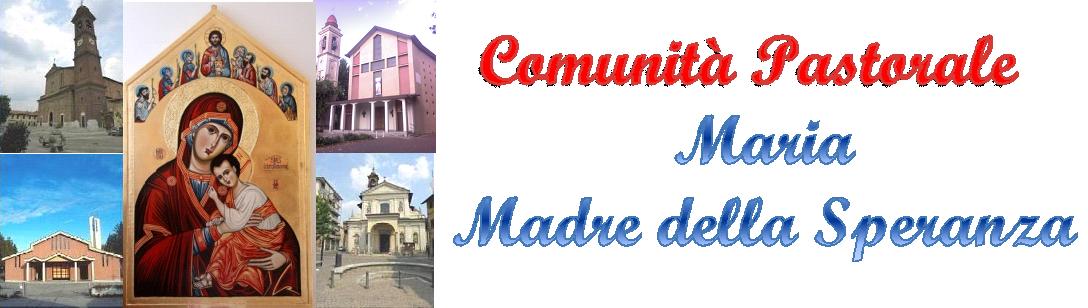 Incontro gruppi famigliari                       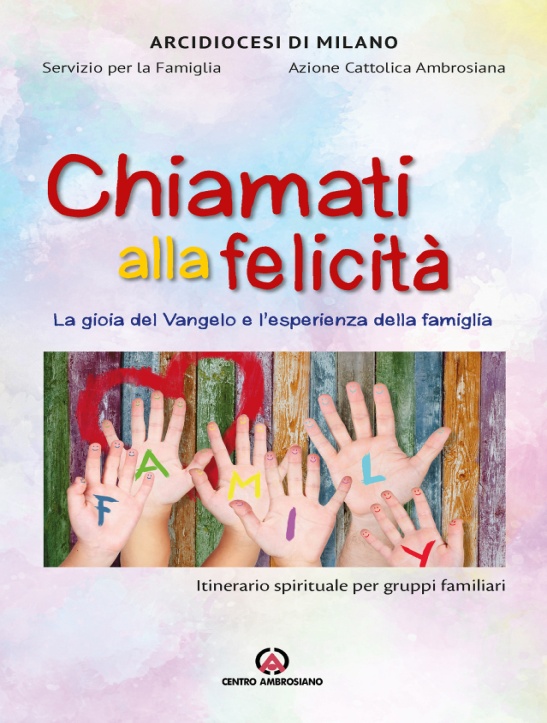 Sabato 22 febbraio 2020     ALL’ INIZIO DELLA FELICITA’  Beati…Beati voi (Mt 5,3.11) Sabato 18 aprile 2020        FELICITA’ E PAROLA  Beata colei che ha creduto (Lc 1,45) Sabato 23 maggio 2020     FELICITA’ E MANCANZA                                                 Beati gli occhi che vedono ciò che voi vedete (Lc 10,23b)ore 20.45 presso la Cappellina chiesa parrocchiale Verghera